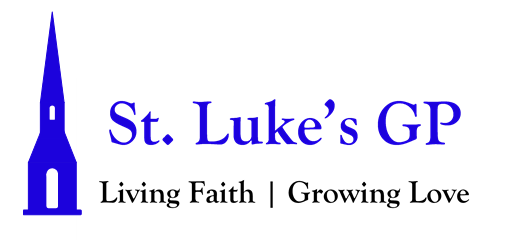 St. Luke’s Gondola Point Morning Prayer Service - Pentecost Sunday - May 31, 2020[Un-bolded words are said by one, Bolded words can be said by all.]Hymn: My Eyes Are Dry (http://www.stlukesgp.ca/st-lukes-blog)PENITENTIAL RITE If we say we have no sin, we deceive ourselves, and the truth is not in us. But if we confess our sins, God is faithful and just, and will forgive our sins and cleanse us from all unrighteousness. 1 John 1.8, 9Dear friends in Christ, as we prepare to worship almighty God, let us with penitent and obedient hearts confess our sins, that we may obtain forgiveness by his infinite goodness and mercy.Silence is kept. Most merciful God, we confess that we have sinned against you in thought, word, and deed, by what we have done and by what we have left undone. We have not loved you with our whole heart; we have not loved our neighbours as ourselves. We are truly sorry and we humbly repent. For the sake of your Son Jesus Christ, have mercy on us and forgive us, that we may delight in your will, and walk in your ways, to the glory of your name. Amen. Almighty God have mercy upon us, pardon and deliver us from all our sins, confirm and strengthen us in all goodness, and keep us in eternal life; through Jesus Christ our Lord. Amen.MORNING PRAYERLord, open our lips, And our mouth shall proclaim your praise.O God, make speed to save us. O Lord, make haste to help us.Glory to the Father, and to the Son, and to the Holy Spirit: as it was in the beginning, is now, and will be for ever. Amen. Alleluia!Alleluia! The Spirit of the Lord renews the face of the earth: O come, let us worship.Christ Our Passover 1 Corinthians 5.7–8; Romans 6.9–11; 1 Corinthians 15.20–22Alleluia! Christ our Passover has been sacrificed for us; * therefore let us keep the feast, Not with the old leaven, the leaven of malice and evil, * but with the unleavened bread of sincerity and truth. Alleluia! Christ being raised from the dead will never die again; * death no longer has dominion over him. The death that he died, he died to sin, once for all; * but the life he lives, he lives to God. So also consider yourselves dead to sin, * and alive to God in Jesus Christ our Lord. Alleluia! Christ has been raised from the dead, * the first fruits of those who have fallen asleep. For since by a man came death, * by a man has come also the resurrection of the dead. For as in Adam all die, * so also in Christ shall all be made alive. Alleluia!Glory to the Father, and to the Son, and to the Holy Spirit: as it was in the beginning, is now and will be for ever. Amen.Alleluia! The Spirit of the Lord renews the face of the earth:  O come, let us worship.Children’s Hymn: God Has Got A Garden (http://www.stlukesgp.ca/st-lukes-blog)PROCLAMATION OF THE WORDA reading from the book of Acts 2:1-21.2 When the day of Pentecost had come, they were all together in one place. 2 And suddenly from heaven there came a sound like the rush of a violent wind, and it filled the entire house where they were sitting. 3 Divided tongues, as of fire, appeared among them, and a tongue rested on each of them. 4 All of them were filled with the Holy Spirit and began to speak in other languages, as the Spirit gave them ability. 5 Now there were devout Jews from every nation under heaven living in Jerusalem. 6 And at this sound the crowd gathered and was bewildered, because each one heard them speaking in the native language of each. 7 Amazed and astonished, they asked, “Are not all these who are speaking Galileans? 8 And how is it that we hear, each of us, in our own native language? 9 Parthians, Medes, Elamites, and residents of Mesopotamia, Judea and Cappadocia, Pontus and Asia, 10 Phrygia and Pamphylia, Egypt and the parts of Libya belonging to Cyrene, and visitors from Rome, both Jews and proselytes, 11 Cretans and Arabs—in our own languages we hear them speaking about God’s deeds of power.” 12 All were amazed and perplexed, saying to one another, “What does this mean?” 13 But others sneered and said, “They are filled with new wine.” 14 But Peter, standing with the eleven, raised his voice and addressed them, “Men of Judea and all who live in Jerusalem, let this be known to you, and listen to what I say. 15 Indeed, these are not drunk, as you suppose, for it is only nine o’clock in the morning. 16 No, this is what was spoken through the prophet Joel: 17	‘In the last days it will be, God declares, that I will pour out my Spirit upon all flesh, and your sons and your daughters shall prophesy, and your young men shall see visions, and your old men shall dream dreams. 18	Even upon my slaves, both men and women, in those days I will pour out my Spirit; and they shall prophesy. 19	And I will show portents in the heaven above and signs on the earth below, blood, and fire, and smoky mist. 20	The sun shall be turned to darkness and the moon to blood, before the coming of the Lord’s great and glorious day. 21	Then everyone who calls on the name of the Lord shall be saved.’The Word of the Lord: Thanks be to God.Psalm 104:24-35O Lord, how manifold are your works! * in wisdom you have made them all; the earth is full of your creatures. Yonder is the great and wide sea with its living things too many to number, * creatures both small and great. There move the ships, and there is that Leviathan, * which you have made for the sport of it. All of them look to you * to give them their food in due season. You give it to them; they gather it; * you open your hand, and they are filled with good things. You hide your face, and they are terrified; * you take away their breath, and they die and return to their dust. You send forth your Spirit, and they are created; * and so you renew the face of the earth. May the glory of the Lord endure for ever; * may the Lord rejoice in all his works. He looks at the earth and it trembles; * he touches the mountains and they smoke. I will sing to the Lord as long as I live; * I will praise my God while I have my being. May these words of mine please him; * I will rejoice in the Lord. Let sinners be consumed out of the earth, * and the wicked be no more. Bless the Lord, O my soul. * Hallelujah!Glory to the Father, and to the Son, and to the Holy Spirit: as it was in the beginning, is now and will be for ever. Amen.A Reading from the first letter to the Corinthians, 12:3-13.Therefore I want you to understand that no one speaking by the Spirit of God ever says “Let Jesus be cursed!” and no one can say “Jesus is Lord” except by the Holy Spirit. 4 Now there are varieties of gifts, but the same Spirit; 5 and there are varieties of services, but the same Lord; 6 and there are varieties of activities, but it is the same God who activates all of them in everyone. 7 To each is given the manifestation of the Spirit for the common good. 8 To one is given through the Spirit the utterance of wisdom, and to another the utterance of knowledge according to the same Spirit, 9 to another faith by the same Spirit, to another gifts of healing by the one Spirit, 10 to another the working of miracles, to another prophecy, to another the discernment of spirits, to another various kinds of tongues, to another the interpretation of tongues. 11 All these are activated by one and the same Spirit, who allots to each one individually just as the Spirit chooses. 12 For just as the body is one and has many members, and all the members of the body, though many, are one body, so it is with Christ. 13 For in the one Spirit we were all baptized into one body—Jews or Greeks, slaves or free—and we were all made to drink of one Spirit.The word of the Lord: Thanks be to God.Hymn: Holy Spirit Come To Us  (http://www.stlukesgp.ca/st-lukes-blog)The Lord be with you: And also with you.The Holy Gospel of our Lord Jesus Christ, according to John (20:19-23).Glory to You, Lord Jesus Christ.19 When it was evening on that day, the first day of the week, and the doors of the house where the disciples had met were locked for fear of the Jews, Jesus came and stood among them and said, “Peace be with you.” 20 After he said this, he showed them his hands and his side. Then the disciples rejoiced when they saw the Lord. 21 Jesus said to them again, “Peace be with you. As the Father has sent me, so I send you.” 22 When he had said this, he breathed on them and said to them, “Receive the Holy Spirit. 23 If you forgive the sins of any, they are forgiven them; if you retain the sins of any, they are retained.”The Gospel of Christ: Praise be to You, O Christ.Sermon (See St. Luke’s Blog: http://www.stlukesgp.ca/st-lukes-blog)The Apostles’ Creed I believe in God, the Father almighty, creator of heaven and earth. I believe in Jesus Christ, his only Son, our Lord. He was conceived by the power of the Holy Spirit and born of the Virgin Mary. He suffered under Pontius Pilate, was crucified, died, and was buried. He descended to the dead. On the third day he rose again. He ascended into heaven, and is seated at the right hand of the Father. He will come again to judge the living and the dead. I believe in the Holy Spirit, the holy catholic Church, the communion of saints, the forgiveness of sins, the resurrection of the body, and the life everlasting. Amen.INTERCESSIONSLet us pray to God the Holy Spirit, saying, “Come, Holy Spirit, come.”[After each petition, pause briefly to respond either aloud or in your hearts.]Come, Holy Spirit, creator, and renew the face of the earth. Come, Holy Spirit, come. Come, Holy Spirit, counsellor, and touch our lips that we may proclaim your word. Come, Holy Spirit, come. Come, Holy Spirit, power from on high: make us agents of peace and ministers of wholeness. Come, Holy Spirit, come. Come, Holy Spirit, breath of God, give life to the dry bones of this exiled age, and make us a living people, holy and free. Come, Holy Spirit, come. Come, Holy Spirit, wisdom and truth: strengthen us in the risk of faith. Come, Holy Spirit, come.Come Holy Spirit, Lord & giver of life: by your grace inspire and uphold our Bishop, David Edwards, our Diocesan leaders and clergy, ourselves, our families, our loved ones, and our neighbours… and especially those who have requested our prayers.[Our weekly prayer list can be found in this week’s bulletin.]Heavenly Father, send your Holy Spirit into our hearts to comfort us in all our afflictions, to defend us from all error, and to lead us into all truth, through Jesus Christ our Lord. Amen.Accept, O Lord, our thanks and praise for all you have done for us. We thank you for the splendour of the whole creation, for the beauty of this world, for the wonder of life, and for the mystery of love. We thank you for the blessing of family and friends, and for the loving care which surrounds us on every side. We thank you for setting us tasks which demand our best efforts, and for leading us to accomplishments which satisfy and delight us. We thank you also for those disappointments and failures that lead us to acknowledge our dependence on you alone. Above all, we thank you for your Son Jesus Christ; for the truth of his word and the example of his life; for his steadfast obedience, by which he overcame temptation; for his dying, through which he overcame death; for his rising to life again, in which we are raised to the life of your kingdom. Grant us the gift of your Spirit, that we may know Christ and make him known; and through him, at all times and in all places, may give thanks to you in all things. Amen.CollectAlmighty and everliving God, who fulfilled the promises of Easter by sending us your Holy Spirit and opening to every race and nation the way of life eternal, keep us in the unity of your Spirit, that every tongue may tell of your glory; through Jesus Christ our Lord, who lives and reigns with you and the Holy Spirit, one God, now and for ever. Amen.The Lord’s PrayerAnd now, as our Saviour Christ has taught us, we are bold to say, Our Father, who art in heaven, hallowed be thy name, thy kingdom come, thy will be done, on earth as it is in heaven. Give us this day our daily bread. And forgive us our trespasses, as we forgive those who trespass against us. And lead us not into temptation, but deliver us from evil. For thine is the kingdom, the power, and the glory, for ever and ever. Amen.Let us bless the Lord. Thanks be to God.Hymn: He Reigns(http://www.stlukesgp.ca/st-lukes-blog)Dismissal May the God of hope fill us with all joy and peace in believing through the power of the Holy Spirit. Amen.  Alleluia!